Интернет-конкурс программно-методических материалов «Обучение без границ».Направление конкурса.«Авторские программы и разработки занятий (конспекты уроков), в т.ч. материалы по организации коррекционно-развивающих занятий с обучающимися с ограниченными возможностями здоровья, индивидуализации образования, выявления и развития одаренности детей с ограниченными возможностями здоровья». Название работы.Авторская дидактическая игра «Рыжий город», конспект НОД «Звук [Р]».Автор: Коньякова Наталия Вадимовнаучитель – логопед муниципального казенного дошкольного образовательного учреждения «Детский сад № 8» Коркинского муниципального района. Коркино, 2016 год.Общая информация.Сведения об учителе – логопеде.Фамилия, имя, отчество: Коньякова Наталия Вадимовна.Дата рождения:06.01.1971Образование: высшее    Специальность: учитель – логопедСтаж педагогической работы: 23 годаСтаж работы в данной должности: 23 годаКатегория: высшая.Электронный адрес: nkonyakova@mail.ruАннотация.Представленный материал занятий для детей 5-6 лет с ограниченными возможностями здоровья (тяжелыми нарушениями речи) является результатом методической деятельности педагога. Автором представлены: авторская дидактическая игра «Рыжий город»;конспект НОД по формированию правильного звукопроизношения детей с тяжелыми нарушениями речи в старшей группе детского сада;авторская сигнальная схема, используемая для характеристики звука по плану; картинки: предметы, похожие на букву Р. Занятие построено по технологии игрового обучения. На данном занятии используется авторская игра «Рыжий город». Занятие соответствует плану коррекционной работы (занятие №1 по теме «Автоматизация звука [Р]», III период обучения) и требованиям адаптированной образовательной программы дошкольного образовательного учреждения. Использование игровой технологии на занятии, позволило быстрее и успешнее автоматизировать звук в речи детей, повысить их речевую активность.Введение.Автоматизация звука – достаточно длительный и трудоемкий этап. Его трудно спрогнозировать по срокам, так как он зависит от многих факторов. Поэтому в копилке логопеда, работающего в  детском саду, должно быть огромное количество наглядно-игровых приемов, коррекционно-развивающих дидактических игр, которые помогут разнообразить процесс автоматизации звуков. Предложенное увлекательное игровое занятие поможет не только автоматизировать произношение звука [Р], но и развить фонематические процессы, обогатить связную речь, дать возможность раскрыть и реализовать творческие способности детей. Занимательный игровой материал делает данное занятие увлекательным, веселыми и высокоэффективными.Содержание.Введение.Авторская коррекционно-развивающая дидактическая игра «Рыжий город».Конспект НОД по формированию правильного звукопроизношения детей с тяжелыми нарушениями речи в старшей группе детского сада «Звук [Р]».Приложение.Картинный материал: предметы, похожие на букву Р; авторская сигнальная схема, используемая для характеристики звука по плану.Авторская коррекционно-развивающая дидактическая игра «Рыжий город».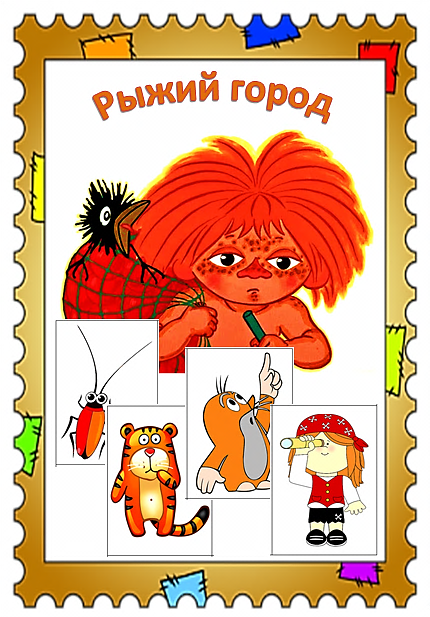 Цель. Автоматизация звука [Р].Правила. Логопед сообщает, что в гости к детям пришел Антошка, спрашивает, какого цвета волосы у Антошки. Объясняет, что рыжий цвет обозначает то же, что и оранжевый. Дети выделяют первый звук в слове рыжий. Кстати, в словах «рыжий» и «оранжевый» слышится звук… ([Р]). Рыжий Антошка зовет детей с собой в Рыжий город. Можно транслировать отрывок из мультфильма «Рыжий, рыжий конопатый» (1971г.) или прочитать отрывок рассказа «Рыжий город» Г. Юдина.-Идет Рыжий Антошка, песенки распевает, чистоговорки сочиняет.Встали рано поутру-… (ру-ру-ру)         Стоит высокая гора-…                          В путь-дорогу нам пора-…                     Растет сладкий виноград-…                 -Стоит знак, а на нем надпись: поверните, в ту сторону, в названии которой слышится звук [Р]. Куда повернем? (Направо.) Почему? -Вот и Рыжий город (картинка из «Букваренка» Г. Юдина).Далее проводится игра «Скажи со словом «рыжий». Согласование прилагательного «рыжий»  с именами существительными в роде, числе и падеже.Так же можно определять позицию звука [Р], делить слова на слоги.Упражнение на внимание: в названии какой картинки не слышится звук [Р]?После правильных ответов педагог показывает картинку, где все дети рыжие. Можно транслировать конец мультфильма «Рыжий, рыжий конопатый». Слова со звуком [Р]: червяк, крот, кенгуру, пират, тигр, рыба, морской конек, дракон, таракан, повар, корова, мартышка, краб, кот.Примечание. Данную игру хорошо использовать на подгрупповых занятиях.                             Рыжий город.               Георгий Юдин.Одного мальчика дразнили рыжим. Мальчик этот очень переживал и решил уйти из дома, все равно куда. Лег пораньше спать и видит сон: как будто он уже ушел из дома и идет, куда глаза глядят. Смотрит, ворота стоят, а на них написано: «Добро пожаловать в Рыжий город!»Вошел он и ахнул.В этом удивительном городе все было рыжим-прерыжим.Рыжие ручьи текли по рыжим травам и впадали в рыжие реки.А над реками рыжие радуги повисли.Рыжие рыбаки ловили в этих реках рыжих рыб и раков.По радио передавали «Рыжий» вальс, и все рыжие-прерыжие люди радостно улыбались.Тут к нему подошла рыжая-прерыжая девочка: «Ты почему такой грустный?»«Меня все рыжим дразнят», - хмуро ответил мальчик.«Какой глупенький, – засмеялась девочка. – А ну-ка, посмотри на солнце, какого оно цвета?»«Ну, рыжего», - робко сказал мальчик.«И мы – рыжего! Значит, все мы – маленькие солнышки. Радоваться надо!..»И тут мальчик проснулся. Выбежал он во двор, а мальчишки тут как тут: «Рыжий, рыжий, конопатый!» А он только рассмеялся и хитро подмигнул рыжему солнышку…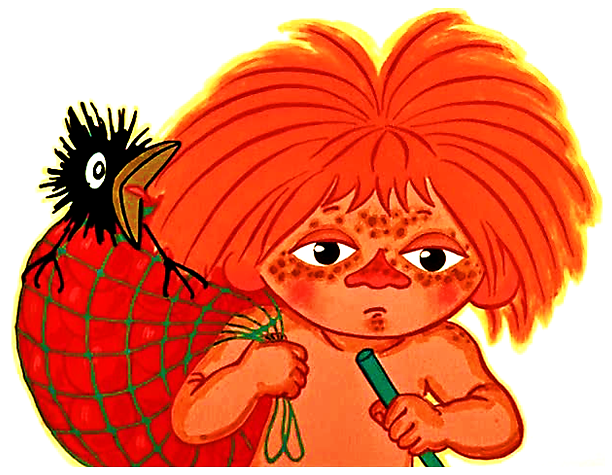 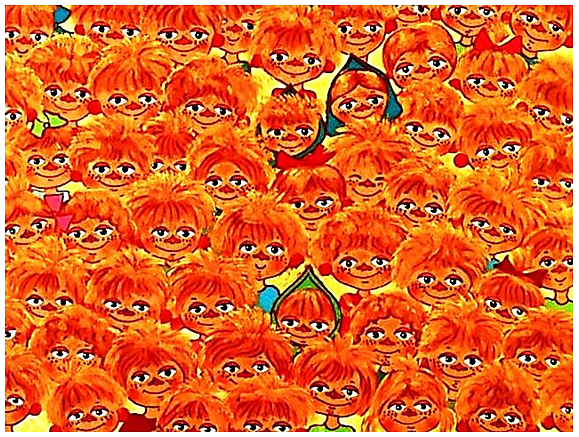 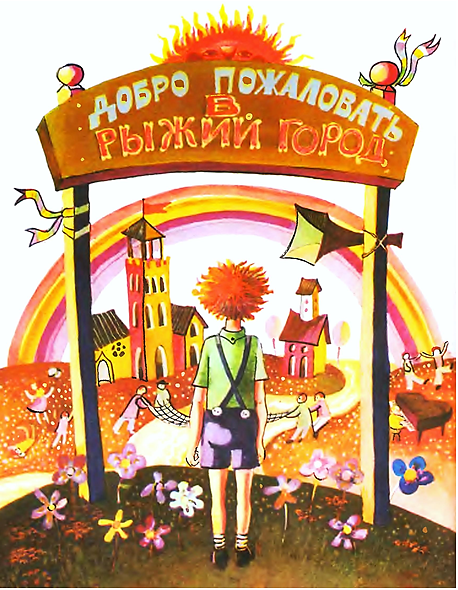 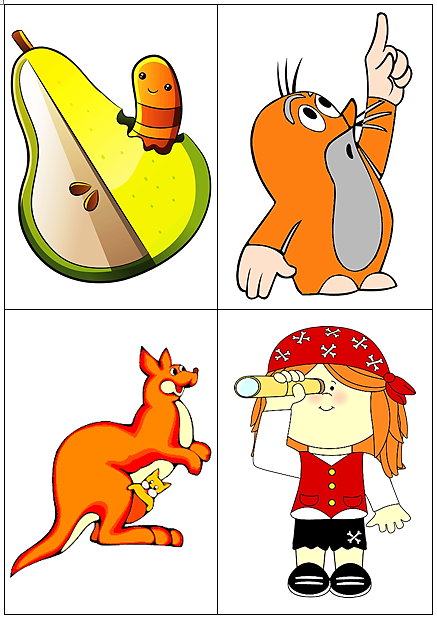 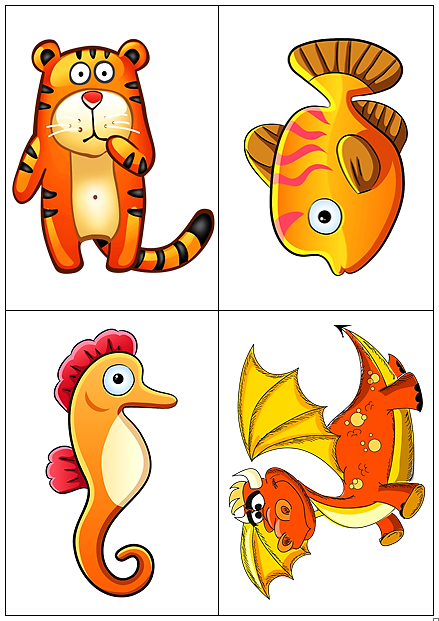 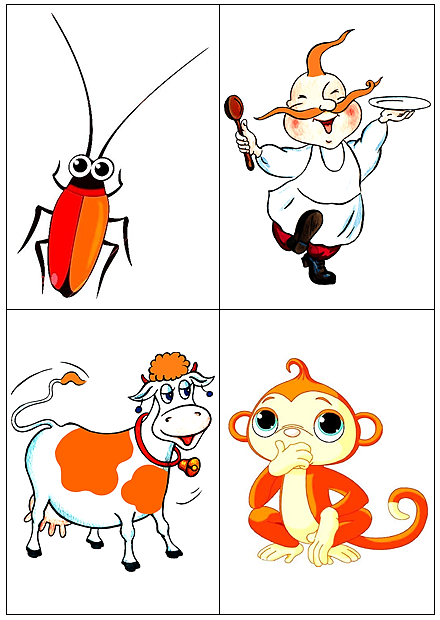 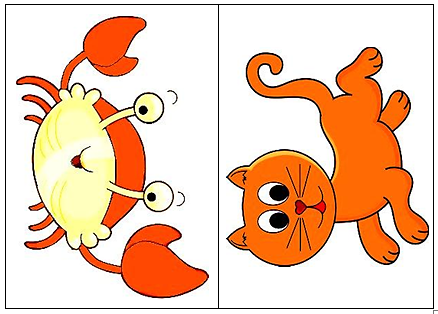 Литература. Юдин Г. Букваренок. М.: Детская литература, 1980.Интернет-ресурсы: http://www.lenagold.ru , http://www.liveinternet.ru .